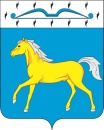 АДМИНИСТРАЦИЯ  ПРИХОЛМСКОГО  СЕЛЬСОВЕТАМИНУСИНСКОГО  РАЙОНАКРАСНОЯРСКОГО  КРАЯРОССИЙСКАЯ ФЕДЕРАЦИЯП О С Т А Н О В Л Е Н И Е07.06.2023                                   п. Прихолмье                                №  44-пО признании утратившим силу отдельного муниципального правового актаадминистрации Прихолмского сельсовета        В соответствии с  Федеральным законом от 06.10.2003 № 131-ФЗ «Об общих принципах организации местного самоуправления в Российской Федерации», решением Прихолмского сельского Совета депутатов от 19.12.2012 № 76-рс «Об утверждении Положения о порядке управления и распоряжения муниципальной собственностью Прихолмского сельсовета», руководствуясь статьей 20 Устава Прихолмского сельсовета, ПОСТАНОВЛЯЮ:       1. Признать утратившим силу следующий муниципальный правовой акт администрации Прихолмского сельсовета:        1.1. Постановление № 28-п от 03.04.2023 г. «Об утверждении Положения о порядке и условиях приватизации муниципального имущества муниципального образования Прихолмский сельсовет».        2. Настоящее постановление вступает в силу со дня, следующего за днем его опубликования в официальном печатном издании «Прихолмские вести».                                                                                                                                                                                                         3. Контроль за исполнением настоящего постановления оставляю за собой.Глава Прихолмского сельсовета:					        Ю.В. Гусева